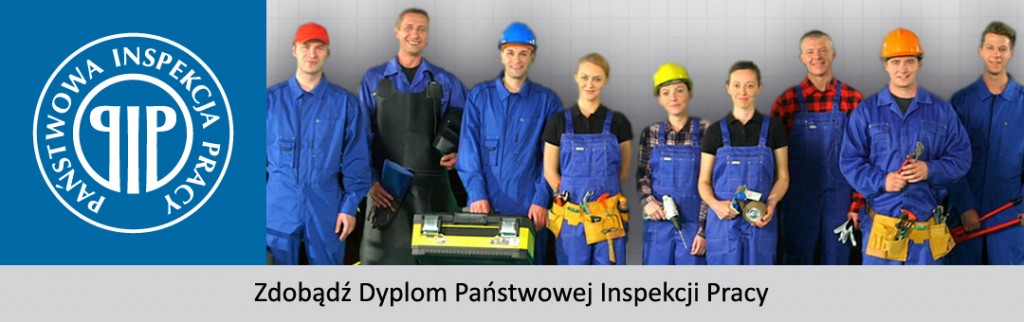 ZAPROSZENIEOkręgowy Inspektorat Pracy we Wrocławiu serdecznie zaprasza nabezpłatne szkolenieskierowane do pracodawców zatrudniających do 
20  pracowników w ramach realizacji  programu prewencyjnego „Zdobądź Dyplom PIP” Program przeznaczony jest dla pracodawców prowadzących zakłady produkcyjne, handlowe i usługowe, z których działalnością wiążą się zagrożenia zawodowe i zdrowotne.Idea programu oparta jest na zasadzie samokontroli, gdzie pracodawca, przy pomocy przygotowanych przez PIP narzędzi (Listy kontrolnej z komentarzem) 
i pomocy inspektora pracy jako eksperta, identyfikuje występujące w zakładzie problemy 
i nieprawidłowości, ocenia ich skalę oraz określa sposoby i terminy ich likwidacji.Nadrzędnym celem programu jest wsparcie pracodawców w osiągnięciu trwałej poprawy warunków pracy oraz doprowadzenie zakładu do stanu zgodnego z przepisami prawa pracy.Szkolenia odbędą się:- 19 marca 2019r., o  godzinie 10:00 w sali konferencyjnej Państwowej Inspekcji Pracy Okręgowego Inspektoratu Pracy we Wrocławiu Oddział w Jeleniej Górze, ul.  Wincentego Pola 8a- 21 marca 2019r., o  godzinie 10:00 w sali konferencyjnej Państwowej Inspekcji Pracy Okręgowego Inspektoratu Pracy we Wrocławiu Oddział w Legnicy, ul. Lotnicza 15-  22 marca 2019r., o  godzinie 10:00 w sali konferencyjnej Państwowej Inspekcji Pracy Okręgowego Inspektoratu Pracy we Wrocławiu Oddział w Kłodzku, pl. Bolesława Chrobrego 20b- 26 marca 2019r., o  godzinie 10:00 w sali 110 Ośrodka Szkolenia Państwowej InspekcjiPracy we Wrocławiu, ul. Kopernika 5- 27 marca 2019r., o  godzinie 10:00 w sali konferencyjnej Państwowej Inspekcji Pracy Okręgowego Inspektoratu Pracy we Wrocławiu Oddział w Wałbrzychu, ul. Andersa 136.Potwierdzenie udziału w szkoleniu prosimy kierować pod numerem telefonu 713710434 lub mailowo agnieszka.czajkowska@wroclaw.pip.gov.pl / elzbieta.nowak@wroclaw.pip.gov.plDodatkowe informacje o programach prewencyjnych PIP : www.programyprewencyjne.pl